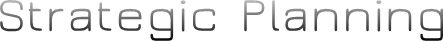 The following PowerPoint shows the results of the Strategic Planning Survey sent to the NWA membership in April 2012:NWA Strategic Planning Survey Results _ 2012.pptx
Follow the links to view the results from individual questions in the 2012 NWA Survey:How important to you is: Continuing Education / Professional Development (workshops, mentoring, training, etc.)How well do you feel NWA is doing with: Continuing Education / Professional DevelopmentOne thing NWA does well in: Continuing Education / Professional DevelopmentOne thing NWA  could do better in: Continuing Education / Professional DevelopmentHow important to you is: Advocacy / OutreachHow well do you feel NWA is doing with: Advocacy / OutreachOne thing NWA does well in: Advocacy / OutreachOne thing NWA could do better in: Advocacy / OutreachHow important to you is: Organizational Structure (officers, state
representatives, etc.)How well do you feel NWA is doing with: Organizational StructureOne thing NWA does well in: Organizational StructureOne thing NWA could do better in: Organizational StructureHow important to you is: Committee Structure (current committees, new
committees, etc.)How well do you feel NWA is doing with: Committee StructureOne thing NWA does well in: Committee StructureOne thing NWA could improve in: Committee StructureHow important to you is: Communications / Publications (website, social media,
listservs, Easy Access, etc.)How well do you feel NWA is doing with: Communications / PublicationsOne thing NWA is doing well in: Communications / PublicationsOne thing NWA could do better in: Communications / PublicationsHow important to you is: Annual Meeting (session content, registration, meetings, etc.)How well do you feel NWA is doing with: Annual MeetingOne thing NWA does well in: Annual MeetingOne thing NWA could do better in: Annual MeetingOther strategic areas NWA should address that were not covered in this survey